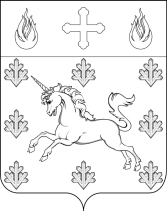 СОВЕТ ДЕПУТАТОВ ПОСЕЛЕНИЯ СОСЕНСКОЕ РЕШЕНИЕ20 февраля 2014 года № 9/10О внесении изменений в ДЦП «Капитальный ремонт объектов муниципального жилищного фонда поселения Сосенское на период 2012-2014 гг»       Рассмотрев предложение  главы  администрации поселения Сосенское по внесению изменений в долгосрочную  целевую программу «Капитальный ремонт объектов муниципального жилищного фонда поселения Сосенское на период  2012-2014 г.г.» с целью обеспечения безопасных и благоприятных условий для проживания граждан,  руководствуясь законом города Москвы от 06.11.2002 № 56 «Об организации местного самоуправления в городе Москве», Уставом поселения Сосенское, Совет депутатов поселения Сосенское решил:1. Принять предложение о внесении  изменений в долгосрочную целевую программу  поселения Сосенское ДЦП «Капитальный ремонт объектов муниципального жилищного фонда поселения Сосенское на период  2012-2014 г.г.», дополнив приложение 1 программы разделом 8 в редакции согласно приложению к настоящему решению.2. Внести соответствующие  изменения в бюджет поселения Сосенское в городе Москве на  2014 год.3.  Направить главе поселения Сосенское на утверждение вносимые изменения в долгосрочную целевую программу «Капитальный ремонт объектов муниципального жилищного фонда поселения Сосенское на период  2012-2014 г.г. ».4.  Настоящее решение вступает в силу с момента принятия.5. Разместить настоящее решение  на официальном сайте органов местного самоуправления поселения Сосенское в информационно-телекоммуникационной сети «Интернет».Приложение К решению Совета депутатовПоселения Сосенское От 20.02.2014 № 9/10Глава поселения Сосенское                                                             В.М. Долженков Раздел 8. Ремонт муниципальных нежилых помещенийРаздел 8. Ремонт муниципальных нежилых помещенийРаздел 8. Ремонт муниципальных нежилых помещенийРаздел 8. Ремонт муниципальных нежилых помещенийРаздел 8. Ремонт муниципальных нежилых помещенийРаздел 8. Ремонт муниципальных нежилых помещенийРаздел 8. Ремонт муниципальных нежилых помещенийРаздел 8. Ремонт муниципальных нежилых помещенийРаздел 8. Ремонт муниципальных нежилых помещенийРаздел 8. Ремонт муниципальных нежилых помещенийРаздел 8. Ремонт муниципальных нежилых помещенийРаздел 8. Ремонт муниципальных нежилых помещенийРаздел 8. Ремонт муниципальных нежилых помещенийРаздел 8. Ремонт муниципальных нежилых помещений1Ремонт помещений в здании  администрации п.Газопровод д.152кв. 2014г5000,05000,05000,0Администрация поселения2Ремонт муниципальных помещений п.Газопровод д.18 (Совет депутатов )   3кв. 2014г1510,01510,01510,0Администрация поселения3Ремонт муниципального помещения (фойе д.17 п. Газопровод, д.15 п. Газопровод) 2кв. 2014г100,0100,0100,0Администрация поселения4Монтаж вентиляционной системы в здании администрации поселения Сосенское1200,01200,01200,0Администрация поселения8Ремонт входной группы муниципального здания п.  Газопровод д.18100,0100,0100,0Администрация поселения9Ремонт кровли пристроек к домам №15 и №16 п. Газопровод1500,01500,01500,0Администрация поселенияИтого по разделу 8Итого по разделу 8Итого по разделу 89410,09410,09410,0